Przykładowe podanie o przeprowadzenie egzaminu komisyjnego (art 44n ustawy o systemie oświaty) z powodu nieprawidłowego ustalenia oceny rocznej/końcowej.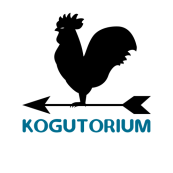 Fragmenty napisane kursywą w kolorze niebieskim należy zmienić według potrzeb.(Miejscowość, data)(Imię nazwisko)(Adres)(Opcjonalnie: e-mail, ePUAP)
(Opcjonalnie: klasa)Dyrektor(nazwa szkoły)Wniosek
	Na podstawie przepisów art. 44n ustawy o systemie oświaty (opcjonalnie: i § ... statutu szkoły) zgłaszam zastrzeżenia do ustalonej oceny rocznej z (przedmiot) i wnoszę o przeprowadzenie egzaminu komisyjnego.

UzasadnienieNauczyciel ustalił mi ocenę niedostateczną z matematyki na koniec roku. Ocena ta uwzględnia ocenę niedostateczną za spóźnienie z dnia 8 stycznia 2024 r. oraz ocenę za brak mundurka z dnia 10 stycznia 2024 r.	Ocenianiu, zgodnie z art. 44b ust. 1 oraz 3 ustawy o systemie oświaty, podlegają wiedza i umiejętności. Zatem niezasadne jest ustalanie ocen z matematyki za brak mundurka czy spóźnienie. Tym samym ocena roczna, uwzględniająca powyższe oceny, została ustalona w sposób niezgodny z przepisami.	W związku z powyższym wnoszę jak na wstępie. (przykład).Z wyrazami szacunku(Imię nazwisko)